BRF Kungshuset Tre PortalerNyhetsbrev februari 2022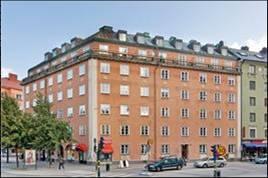 Hej alla medlemmar,Vår fina julgran har kastats ut! Hann ni dansa runt den?Vid sopnedkastet så finns en grön låda med sand i. Om du märker att det är halt på vår innergård så kasta ut lite sand, så kan vi undvika att någon halkar.I entréerna har det lagts mattor för att försöka fånga lite av smutsen så vi inte får så mycket smuts i trapporna – tycker ni att det har fungerat bra?Föreingsstämma….Den 27 april har vi Föreningsstämma – välkomna! Har du tips på en lokal som vi kan ha Föreningsstämman i så hör av dig till mig eller nån annan i styrelsen. Vi räknar med att vi kan bli ca 30 personer. Tacksam för förslag! Vill du vara med och påverka i vår bostadsrättsförening – kontakta Mikael Lundin eller Peter Kempinsky i valberedningen.Årsavgiften….För 2022 kommer årsavgiften att höjas med 2%, vilket är samma nivå som kostnaderna beräknas öka. Inbetalningskort för månadsbetalningar får ändrade belopp först andra kvartalet och de inledande månaderna sker även retroaktiv betalning för perioden januari till mars.Lite av varje…Vi har gjort en brandskyddsutredning i vindslägenheterna, två av de fyra lägenheterna fanns tillgängliga vid utredningen. Inga anmärkningar i dessa två lägenheter.Kalla vintrar kräver mer energi och vi behöver tillsammans se över energitjuvarna. Vi börjar bli riktigt bra på att stänga mellandörren vid entréerna – fortsätt med det!Underhållsarbeten har skett i vår undercentral. Detta för att förebygga driftstörningar, som rör fjärrvärmen och vårt varmvatten.Barnvagnsförrådet börjar bli välfyllt – är det nåt som kan rensas bort? Ta gärna en vända och kolla. Har du förslag på hur förrådet kan organiseras? Vill du ta ett övergripande ansvar för barnvagnsförrådet så att det blir ordning o reda? Hör av dig till styrelsen.Torktumlaren och torkskåpen har fått nya termostater. De nya torkskåpen kommer i mars. Vad spolar du ned i avloppet? Om du får stopp så kontaktar du din rörmokare. Du som bostadsrättsinnehavare är ansvarig för att åtgärda.HushållspapperHushållspapper och pappershanddukar är gjort för att suga upp vatten. När det suger upp vatten sväller det och bildar proppar i ledningarna. Hushållspapper löser sig inte i vatten och skall därför slängas i hushållsavfallet.Olja och matfettNär fett kommer ner i våra avlopp stelnar det och bygger upp hårda proppar som sätter igen fastigheters och våra gemensamma avloppssystem. Fett och matrester i avloppet ökar också risken för råttor. Torka istället ur fettet med hushållspapper och sortera som matavfall.VåtservetterPrecis som hushållspapper löser den sig inte våtservetter i vatten. Detta leder till stopp i avloppet. Släng därför våtservetter i hushållsavfallet.Bindor, tamponger och kondomerDessa skapar alla driftsstörningar och problem i ledningssystem och reningsverk. Kasta dem därför i en papperskorg som förslagsvis placerats vid toaletten.Bomullstussar och topsTops kan ta sig igenom våra galler och komma förvånansvärt långt i systemet. Kasta därför alltid bomullstussar och tops i papperskorgen.HårHår tovar ihop sig och skapar driftsstopp i ledningar, pumpar och reningsverk. Samla ihop hår från borste och golvbrunn och släng det i hushållsavfallet.Snus och cigarettfimparSnus och cigarettfimpar innehåller kadmium, ett gift som inte kan brytas ner i reningsverket och då följer med ut i havet. Släng därför snus och cigarettfimpar i det brännbara hushållsavfallet.MedicinerMediciner kan innehålla ämnen som inte kan renas i reningsverket och som påverkar våra hav och djuren som lever där. Därför skall gamla och överblivna mediciner alltid lämnas in på apotek.Färg och kemikalierAlla former av färger och kemikalier skall lämnas till återvinningscentralen som farligt avfall. Detta gäller även vattenlösliga inomhusfärger. Rengör penslar och verktyg i separata kärl som sedan lämnas till återvinningscentralen.Nyhetsbrevet via mail…Vi påminner om att skicka in din mailadress till styrelsen@treportaler.se så att vi kan sända Nyhetsbrev via mail.Till sist...Har du tips på förbättringar eller vill hjälpa till med nåt i vår förening - hör gärna av dig! Tillsammans skapar vi ett tryggt och hållbart boende med stort engagemang och omtanke om varandra!// Styrelsen/Marianne